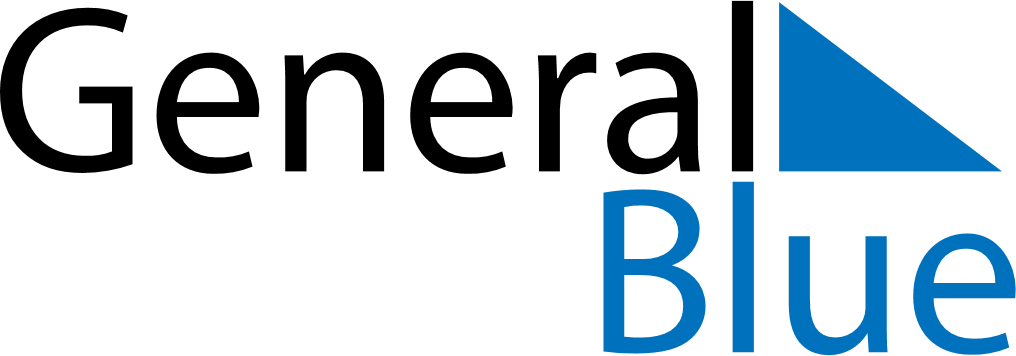 Gabon 2019 HolidaysGabon 2019 HolidaysDATENAME OF HOLIDAYJanuary 1, 2019TuesdayNew Year’s DayApril 17, 2019WednesdayWomen’s DayApril 22, 2019MondayEaster MondayMay 1, 2019WednesdayLabour DayJune 4, 2019TuesdayEnd of Ramadan (Eid al-Fitr)June 10, 2019MondayWhit MondayAugust 11, 2019SundayFeast of the Sacrifice (Eid al-Adha)August 15, 2019ThursdayAssumptionAugust 16, 2019FridayIndependence DayNovember 1, 2019FridayAll Saints’ DayDecember 25, 2019WednesdayChristmas Day